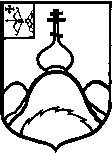 ПОДГОТОВЛЕНО:Заведующий отделом                                                                жизнеобеспечения населения, транспортаи связи администрации Опаринского района                                            И.Ф. Бобров                             СОГЛАСОВАНО:Первый заместитель главы администрации Опаринского района                                                        В.И. СергеевЗаместитель главыадминистрации Опаринского района,начальник финансового управления                                                      И.А. ФоминыхВедущий специалист отдела экономикиадминистрации Опаринского района                                                        Д. С. ПуповаЗаведующая юридическим отделомадминистрации Опаринского района                                                        Е.А. Суслова	                 Разослать:  Макарову А.Д., Сергееву В.И., Фоминых И.А., отдел экономики, отдел жизнеобеспечения населения, транспорта и связи, сайт администрации Опаринского района.Подлежит опубликованию в «Информационном бюллетене органов местного самоуправления муниципального образования Опаринский муниципальный район Кировской области».Правовая экспертиза проведена:предварительная  заключительная  Экспертиза соответствияправилам оформления проведена Бобров Игорь Федорович(83353) 2-22-75                                                    АДМИНИСТРАЦИЯ ОПАРИНСКОГО РАЙОНАПОСТАНОВЛЕНИЕАДМИНИСТРАЦИЯ ОПАРИНСКОГО РАЙОНАПОСТАНОВЛЕНИЕАДМИНИСТРАЦИЯ ОПАРИНСКОГО РАЙОНАПОСТАНОВЛЕНИЕ26.01.2017№37пгт ОпариноОб утверждении административного регламента предоставления муниципальной услуги «Выдача сведений из информационной системы обеспечения градостроительной деятельности муниципального образования» на территории Опаринского муниципального района.         В соответствии с Федеральными законами: от 06.10.2003 № 131-ФЗ «Об общих принципах организации местного самоуправления в Российской Федерации»,  от 27.07.2010 № 210-ФЗ «Об организации предоставления муниципальных и государственных услуг», постановлением администрации Опаринского района от 16.05.2011 № 185 «Об административных регламентах предоставления муниципальных услуг в муниципальном образовании Опаринский муниципальный район Кировской области» администрация Опаринского района ПОСТАНОВЛЯЕТ:         1. Утвердить административный регламент (далее-Административный регламент) предоставления муниципальной услуги выдача сведений из информационной системы обеспечения градостроительной деятельности муниципального образования на территории Опаринского муниципального района.Прилагается.          2. Отделу    жизнеобеспечения    населения,     транспорта      и     связи обеспечить выполнение Административного регламента. Ответственный – заведующий   отделом   жизнеобеспечения   населения,  транспорта  и  связи, главный архитектор района И. Ф. Бобров.       3. Контроль за исполнением настоящего постановления осуществляет первый заместитель главы администрации Опаринского района В. И. Сергеев.Глава Опаринского района		                              		             А.Д. Макаров________________________________________________________________пгт ОпариноОб утверждении административного регламента предоставления муниципальной услуги «Выдача сведений из информационной системы обеспечения градостроительной деятельности муниципального образования» на территории Опаринского муниципального района.         В соответствии с Федеральными законами: от 06.10.2003 № 131-ФЗ «Об общих принципах организации местного самоуправления в Российской Федерации»,  от 27.07.2010 № 210-ФЗ «Об организации предоставления муниципальных и государственных услуг», постановлением администрации Опаринского района от 16.05.2011 № 185 «Об административных регламентах предоставления муниципальных услуг в муниципальном образовании Опаринский муниципальный район Кировской области» администрация Опаринского района ПОСТАНОВЛЯЕТ:         1. Утвердить административный регламент (далее-Административный регламент) предоставления муниципальной услуги выдача сведений из информационной системы обеспечения градостроительной деятельности муниципального образования на территории Опаринского муниципального района.Прилагается.          2. Отделу    жизнеобеспечения    населения,     транспорта      и     связи обеспечить выполнение Административного регламента. Ответственный – заведующий   отделом   жизнеобеспечения   населения,  транспорта  и  связи, главный архитектор района И. Ф. Бобров.       3. Контроль за исполнением настоящего постановления осуществляет первый заместитель главы администрации Опаринского района В. И. Сергеев.Глава Опаринского района		                              		             А.Д. Макаров________________________________________________________________пгт ОпариноОб утверждении административного регламента предоставления муниципальной услуги «Выдача сведений из информационной системы обеспечения градостроительной деятельности муниципального образования» на территории Опаринского муниципального района.         В соответствии с Федеральными законами: от 06.10.2003 № 131-ФЗ «Об общих принципах организации местного самоуправления в Российской Федерации»,  от 27.07.2010 № 210-ФЗ «Об организации предоставления муниципальных и государственных услуг», постановлением администрации Опаринского района от 16.05.2011 № 185 «Об административных регламентах предоставления муниципальных услуг в муниципальном образовании Опаринский муниципальный район Кировской области» администрация Опаринского района ПОСТАНОВЛЯЕТ:         1. Утвердить административный регламент (далее-Административный регламент) предоставления муниципальной услуги выдача сведений из информационной системы обеспечения градостроительной деятельности муниципального образования на территории Опаринского муниципального района.Прилагается.          2. Отделу    жизнеобеспечения    населения,     транспорта      и     связи обеспечить выполнение Административного регламента. Ответственный – заведующий   отделом   жизнеобеспечения   населения,  транспорта  и  связи, главный архитектор района И. Ф. Бобров.       3. Контроль за исполнением настоящего постановления осуществляет первый заместитель главы администрации Опаринского района В. И. Сергеев.Глава Опаринского района		                              		             А.Д. Макаров________________________________________________________________